Separate Blood ComponentsYou have a purple cap tube which contains………………Measure the volume of the whole blood………..ml (V1)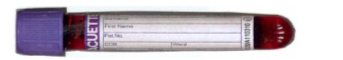 How we can Separate Serum from the liquid phase that you got?………………………………………………………………………………………………………………………………………………………Separate Serum You have a red cap tube which contains………………Measure the volume of the whole blood………..ml (V1)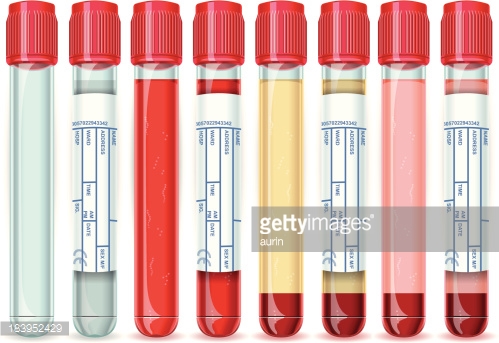 Withdraw the liquid layer (………..) by pasture pipette into centrifuge tube, record the volume (V2) of the liquid phase which is called ………………(Volume of serum obtained = 1/3 of the volume of whole blood)ComponentsTotal volumePercentageWhole blood Liquid phase (…………..)Blood CellsComponentsTotal volumePercentageWhole blood Liquid phase (…………..)Solid phase(…………….)